 03.06     Programowanie. W świecie robotów.Przygotuj kartkę i kredki, wymyśl i narysuj ROBOTA. Każdy robot to takie urządzenie, które bardzo szybko potrafi wykonać ciąg instrukcji. Do takich urządzeń należą komputery.Codziennie z nich korzystamy – w szkole i w domu, w pracy u rodziców, w bankach, w sklepach. Co ciekawe, taki mały komputer jest też w pralce, lodówce i robocie kuchennym. Aby te urządzenia mogły prawidłowo działać, potrzebują programów, w których dokładnie – krok po kroku- jest określone, co maja robić. My dziś zajmiemy się robotami. Robot, którego wymyśliłeś i rysowałeś ma poruszać się w czterech kierunkach: w prawo, w lewo, w górę i w dół.Popatrz na strzałki: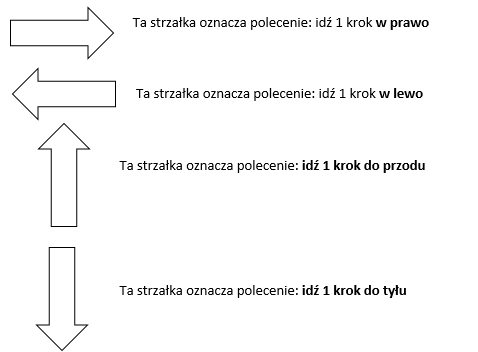 Strzałki to podstawowe polecenia, z których będziesz korzystać podczas programowania.Weź swojego robota do ręki i poruszaj nim zgodnie z narysowanymi strzałkami. Pamiętaj, że jedna strzałka to jeden krok.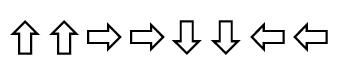 Jeśli twój robot wrócił w to samo miejsce to znaczy, że poprawnie wykonał polecenia. Jeśli nie, to znaczy, że trzeba poćwiczyć rozpoznawanie strzałek. 